Análise dos acontecimentos/das causas (princípios)Esta sequência deve ser construída localmente. Para isso, existem 2 possibilidades à sua disposição: existe uma formação local (ou da divisão) que cumpre estes objetivos. Neste caso, pode ser utilizada em vez deste módulo.se não for este o caso, deve construir a sua própria formação de acordo com a sugestão abaixo.Este documento contém sugestões de conteúdos e atividades pedagógicas que permitem atingir os objetivos deste módulo ao utilizar o método da árvore das causas. Duração prevista:3h30 a 3h00Recomendações de Modalidades pedagógicas:Oficina que permite que os novos contratados participem na elaboração de uma árvore das causas. Se utiliza outro método de análise de causas de um incidente, adapte este conteúdo.Módulos Pré-requisitos da sequênciaTodos os módulos TCAS 1, TCAS 2 e TCAS 3.Preparação da sequênciaAntes do início do módulo recomendamos que se assegure de que tem o E-learning «Àrvore das causas» disponível para visualizar no retroprojetor, assim como o filme «Death in the oil Field».Sugestão de desenvolvimento da sequênciaLegenda das instruções para o formador:Comentários para o formadorElementos-chave de conteúdoTipo de atividade«Questão a colocar» / enunciado de instruçãoObjetivos:No fim da sequência, os participantes:Conhecem o método de análise dos acontecimentos e das suas causas, utilizado no seu sítio.São capazes de participar ativamente numa reunião de análise de acontecimentos.Elementos ChaveSuporte/atividadesExistem vários métodos de análise dos acontecimentos e das suas causas: árvore das causas, modelo Dominó...Regras do sítio / GrupoTodos os acontecimentos HSA (fora anomalias) devem ser analisados. Em função da importância dos acontecimentos, o método pode ser diferente. O objetivo é analisar o acontecimento, definir, e depois implementar as medidas de modo a evitar que o acontecimento se repita.Para os acontecimentos em que a gravidade é superior ou igual a 4 (definição Grupo), o método das árvores das causas é geralmente utilizado. Permite identificar e sequenciar cronologicamente, a posteriori, todos os factos (fatores) que originaram um acontecimento indesejado.Visualizar os E-learning EP «Introdução ao método das árvores das causas (00008118)» (30’) no dossier.As modalidades práticas de desenvolvimento no sítio: em qualquer caso aplicá-lo no sítio, quem garante, o que devemos entregar, quem valida...Procedimento do sítio.Vídeo CSB «Death in the Oil Field»O procedimento do sítio XXXX no qual o método é formalizado. Procedimento do sítio.Vídeo CSB «Death in the Oil Field»Fase / TimingFormadorSugestão de conteúdo do módulo1. Receção e apresentação dos objetivos5’Apresentação dos objetivos do móduloNo fim da sequência:Conhecerá o método de análise dos acontecimentos e das suas causas, utilizado no vosso sítio.Será capaz de participar ativamente numa reunião de análise dos acontecimentos.	Apresentação do método.40’	45’Perguntas aos participantes:«Na sua opinião, qual é a utilidade da análise dos acontecimentos e das suas causas?Como pode esta ser realizada para que seja o mais eficaz possível?»Fazer com que os participantes discutam sobre: o principal objetivo é compreender a sequência de acontecimentos de forma exaustiva a garantir que esta não se reproduza posteriormente.Apresentação:Em suma, enunciar os princípios da análise de acontecimentos e das suas causas (para que efeitos?)Se a árvore das causas é o método utilizado...Visualizar o E-learning (30’)-NB: Para este efeito, no dossier «HTML», clique duas vezes em «Index.html» e depois selecione o idioma de preferência. Em seguida, clique em «começar».Depois do E-learning, pedir a um participante para recapitular as diferentes etapas e os pontos-chave.Exemplo concretoDistribuir uma árvore das causas + o seu plano de ações como exemplo. Dar tempo para o ler e para o descobrir.Comentar à medida da leituraA análise dos acontecimentos e das suas causas, para que efeitos? os diferentes métodos? que análise para que acontecimento? uma abordagem Total? estágios mais expostos no catálogo (se garantimos)...Explicar que é a metodologia recomendada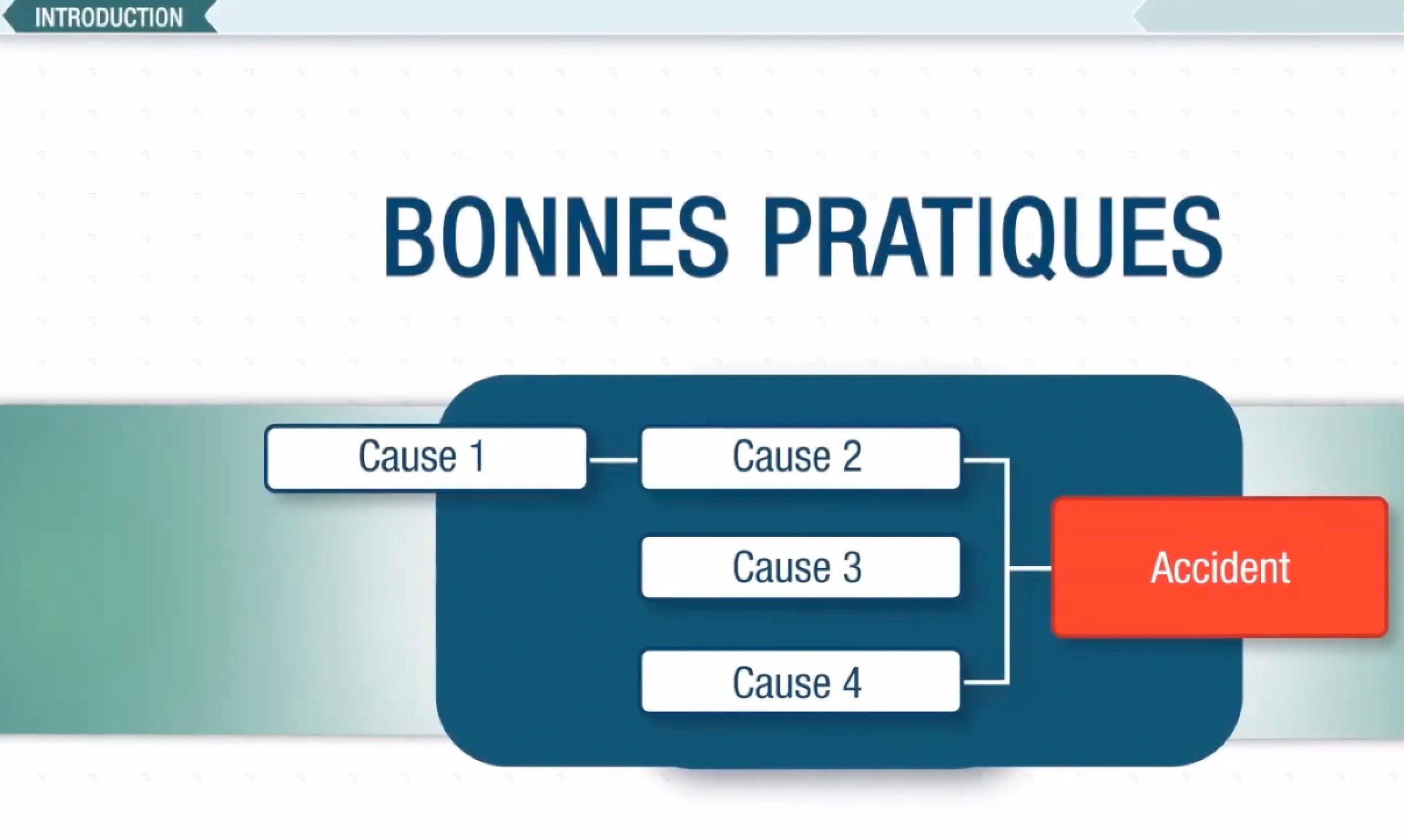 Uma árvore das causas tem por objetivo, primeiramente, identificar as causas de um acidente para chegar o mais rapidamente possível ao nível da organização do trabalho e do funcionamento da empresa. É importante conhecer os pontos seguintes:- a etapa chave é garantir uma recolha pertinente dos factos.- A árvore das causas não é um fim mas um meio. Isto quer dizer que conhecer as causas não tem apenas interesses mas também ações preventivas implementadas.- A árvore das causas é um complemento ao método de análise, à priori enriquecendo factos reais.- O objetivo da árvore das causas não é explicar por completo o acidente, mas encontrar os fatores sobre os quais se deve agir para que o acidente não se reproduza.- É um trabalho coletivo. Todas as informações possíveis devem ser recolhidas.- Não procuramos responsáveis e os ataques pessoais não têm lugar de forma alguma em tal pesquisa. Deve progredir-se de maneira objetiva na compreensão do processo que conduziu ao acidente.Diapositivo com o resumo dos 3 pontos-chave: recolher os factos no terreno com etv, escava-se com árvores das causas, um plano de ações final (para entrar no quadro de melhoria contínua)- Exemplo de árvore das causas local -Procedimento do sítio.20’	1h05Workshop sobre o procedimento do sítio«O sítio formalizou o método sob forma de um procedimento. Iremos ter tempo para o descobrir.»Organizar uma oficina na qual, 2 a 2, os participantes vão ler o procedimento, anotar as interrogações e apresentar aos outros em 2 minutos os pontos que lhes parecem principais do procedimento do sítio.Assegure-se de que as instruções de trabalho são claras e que os grupos estão constituídos.Distribua o procedimento do sítio em papel.Após 10 minutos, pedir a um dos grupos que venha apresentar os pontos principais (2 min. máx).Uma vez apresentado, peça aos outros para completar com elementos que tenham acrescentado.Estar atento ao facto das modalidades práticas estarem a ser abordadas. - procedimento local a imprimir ou a pedir para ler sobre o referencial se os participantes têm um computador - O que podemos concluir? em que casos no sítio? O seu desenvolvimento? Quem valida? Os responsáveis? Quem decide o acionamento?...Exercício de aplicação1:00	2h05Exercício árvore das causas:Lançar o vídeo, «death in the oil field»Fornecer os factos no quadro e uma árvore das causas vazia.O objetivo: encontrar a sequência dos acontecimentos ao fazer boas perguntas: o que foi preciso...?, é necessário…?, é suficiente… ?Como formador da criação de árvore das causas, deve ser mediador das discussões, garantir que todos participam e dão a sua opinião, e no final, fazer com que exista consenso entre os participantes sobre as causas profundas do acidente.No final, pedir aos participantes para realizar um resumo das causas profundas identificadas.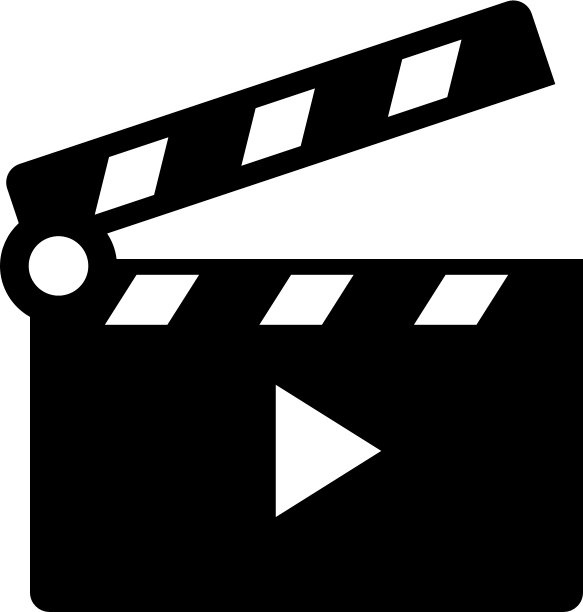 Vídeo CSB « Death in the Oil Field »Resumo30’	2h35TransposiçãoPedir aos participantes que se projetem nos seus relatórios futuros com este método:«E no vosso caso, na vossa função...Pensam ser levados a participar em árvores das causas? em que circunstâncias?Já houve, depois da vossa chegada, uma situação que necessitasse de uma? O que vos parece o mais importante a reter, no vosso trabalho quotidiano?»Organizar uma discussão rápida para que cada um fale sobre estas 3 perguntas.No final, conclua e agradeça.